PKP Polskie Linie Kolejowe S.A.Biuro Komunikacji i Promocjiul. Targowa 74, 03-734 Warszawatel. + 48 22 473 30 02fax + 48 22 473 23 34rzecznik@plk-sa.plwww.plk-sa.pl							 Poznań, 25 marca 2019 r.Informacja prasowa Piła – wygoda dla podróżnych i historyczny styl stacjiStacja Piła Główna zachowa historyczny charakter, podróżni zyskają wygodny dostęp do pociągów. Trwa budowa nowego peronu, który będzie gotowy w sierpniu. Prace na stacji to modernizacja linii Poznań – Piła. Efektem inwestycji PKP Polskich Linii Kolejowych S.A., za 500 mln zł z RPO województwa wielkopolskiego, będą krótsze 
i bardziej komfortowe podróże. Prace zakończą się jeszcze w 2019 r.W Pile podróżni skorzystają z nowego peronu nr 3 na początku sierpnia. Nowoczesny 
i funkcjonalny peron bez barier architektonicznych zapewni wygodne korzystanie z pociągów. Antypoślizgowa nawierzchnia ze ścieżkami naprowadzającymi wraz z nowym oświetleniem zwiększy bezpieczeństwo. Staną nowe ławki, będzie system informacji pasażerskiej. Odnowione zostaną zabytkowe wiaty i barierki. Ze względu na historyczny charakter peronu prace prowadzone są pod nadzorem konserwatora zabytków. Prace przy peronu i stacji rozpoczęły się w styczniu. Wykonawca korzysta z przygotowanego wcześniej materiału: m.in. kilkuset ścianek peronowych. Na stacji Piła główna wymienionych zostanie m.in. 7 rozjazdów, zapewniających bezpieczny i sprawny ruch pociągów. Na trasie Prace planowane są także poza stacją Piła Główna. W marcu ruszy wymiana torów między Poznaniem i Obornikami Wielkopolskimi oraz między Dziembówkiem i Piłą Główną. Przebudowa torów rozpocznie się w Złotnikach i Wargowie. Modernizowana będzie druga nitka wiaduktu na ul. Niestachowskiej w Poznaniu i mostu kolejowego nad rzeką Gwdą w Pile. W Chodzieży rozpocznie się remont przejścia podziemnego.Prace nie ograniczą ruchu na linii między Poznaniem i Piłą.  Pociągi korzysta już z nowych torów. Pasażerowie już korzystają z efektów modernizacjiPoprawił się komfort podróży na 23 peronach na trasie z Poznania do Piły. Podróżni korzystają już z nich m.in. w Obornikach Wielkopolskich, Rogoźnie i Chodzieży. Łącznie przebudowane będą 34 perony w 22 miejscowościach. Zwiększył się poziom bezpieczeństwa. Wymieniono już 92 km ze 134 km torów. Nowa sygnalizacja świetlna lub rogatki działają na 23 przejazdach kolejowo-drogowych. Bezpieczeństwo ruchu pociągów zapewnią kolejne nowe rozjazdy i nowoczesne systemy sterowania ruchem kolejowym, nadzorowane z Lokalnego Centrum Sterowania w Poznaniu.  Po modernizacji linii skróci się czas podróży z Poznania do Piły o ok. 40 min (ze 120 min do 80 min). Dotychczasowe prace pozwoliły skrócić czas przejazdu pociągów pośpiesznych 
o ok. 15 min i regionalnych o ok. 7 min. Po zakończonych pracach między Poznaniem a Piłą będzie mogło kursować więcej składów. Środowisko będzie lepiej chronione, m.in. zastosowanie bezstykowego toru, szlifowanie szyn i maty tłumiące na przejazdach kolejowo-drogowych ograniczą hałas.Projekt „Modernizacja linii kolejowej nr 354 Poznań Główny POD – Chodzież – Piła Główna 
w ramach Wielkopolskiego Regionalnego Programu Operacyjnego na lata 2014-2020” jest jednym z największych przedsięwzięć komunikacyjnych województwa wielkopolskiego. Prace planowane są do końca roku. Wartość inwestycji to ok. 500 mln zł netto, z czego ok. 425 mln zł netto stanowi dofinansowanie udzielone przez Województwo Wielkopolskie w ramach Wielkopolskiego Regionalnego Programu Operacyjnego na lata 2014-2020.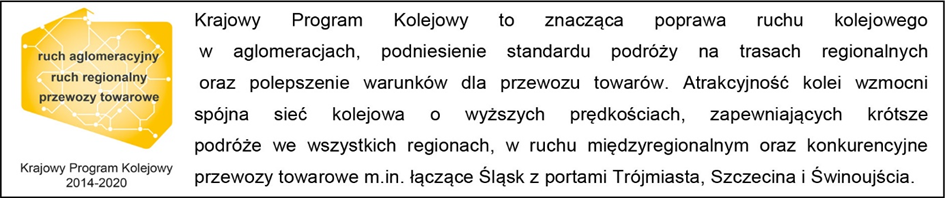 Modernizacja linii Poznań – Piła w liczbach: 4 nowe przystanki34 nowe lub zmodernizowane perony2 przebudowane przejścia pod torami4 przebudowane mosty8 przebudowanych wiaduktów134 km zmodernizowanych torów192 km nowych łączy światłowodowychKontakt dla mediów:Radosław ŚledzińskiZespół PrasowyPKP Polskie Linie Kolejowe S.A.rzecznik@plk-sa.plT.: +48 501 613 495